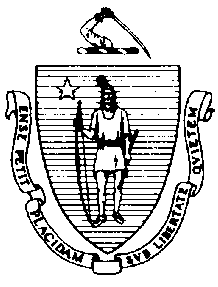 The Executive Office of Health and Human ServicesDepartment of Public HealthBureau of Environmental HealthCommunity Sanitation Program5 Randolph Street, Canton, MA 02021Phone: 781-828-7700 Fax: 781-828-7703March 18, 2015Joseph D. McDonald, Jr., SheriffPlymouth County Correctional Facility26 Long Pond RoadPlymouth, MA 02360Re: Facility Inspection – Plymouth County Correctional FacilityDear Sheriff McDonald:In accordance with M.G.L. c. 111, §§ 5, 20, and 21, as well as Massachusetts Department of Public Health (Department) Regulations 105 CMR 451.000: Minimum Health and Sanitation Standards and Inspection Procedures for Correctional Facilities; 105 CMR 480.000: Storage and Disposal of Infectious or Physically Dangerous Medical or Biological Waste (State Sanitary Code, Chapter VIII); 105 CMR 590.000: Minimum Sanitation Standards for Food Establishments (State Sanitary Code Chapter X); the 1999 Food Code; 105 CMR 520.000 Labeling; and 105 CMR 205.000 Minimum Standards Governing Medical Records and the Conduct of Physical Examinations in Correctional Facilities; I conducted an inspection of the Plymouth County Correctional Facility on February 23 and 24, 2015 accompanied by Captain Eugene Irvine, Environmental Health and Safety Officer. Violations noted during the inspection are listed below including 139 repeat violations:HEALTH AND SAFETY VIOLATIONS(* indicates conditions documented on previous inspection reports)Administration/Entrance AreaFront LobbyMain Area105 CMR 451.353*	Interior Maintenance: Ceiling tiles water damagedJanitor’s Closet	No Violations NotedMale Bathroom	No Violations NotedFemale Bathroom  	No Violations NotedMain HallwayJanitor’s Closet – 1027 	No Violations NotedFemale Locker Room	No Violations NotedShowers	No Violations NotedMale Locker Room  	No Violations NotedShowers	No Violations NotedStaff Gym	No Violations NotedGeneral Male Locker Room	No Violations NotedGeneral Female Locker Room  	No Violations NotedAdministration Area – 1018Break Room	No Violations NotedMale Bathroom – 1013 	No Violations NotedFemale Bathroom – 1015	No Violations NotedIPS Office	No Violations NotedKitchenFC 6-201.11*	Design, Construction and Installation: Floor damaged in many areasStaff Dining AreaFC 6-201.16(A)*	Design, Construction, and Installation; Cleanability: Ceiling tiles damagedStaff Serving LineFC 6-201.11*	Design, Construction and Installation: Floor damagedKitchen Entrance	No Violations NotedWarming Units	No Violations NotedIce Machine	No Violations NotedOffice	No Violations NotedOffice Bathroom	No Violations NotedDry Storage	No Violations NotedTool Closet	No Violations NotedCooler # 2	No Violations NotedInmate Break Area	No Violations NotedInmate Bathroom105 CMR 451.123*	Maintenance: Door does not close properlyJanitor’s Closet	No Violations NotedFreezer # 1	No Violations NotedCooler # 3	No Violations NotedCooler # 4	No Violations NotedCooler # 5	No Violations NotedFreezer # 6	No Violations NotedPrep AreaFC 5-205.15(B)*	Plumbing System, Operations and Maintenance: Plumbing system not maintained in 	good repair, leak at prep sinkKettle Area	No Violations NotedBakery AreaNo Violations Noted3-Bay Sink Area	No Violations NotedDishwashing Machine AreaSlop SinkFC 6-201.11	Design, Construction and Installation: Floor damagedFC 6-501.12(A)	Maintenance and Operation; Cleaning: Facility not cleaned properly, standing water around dishwashing machineChapel/Contact Room105 CMR 451.350*	Structural Maintenance: Water leak behind wall105 CMR 451.353	Interior Maintenance: Carpet dirtyMedical Corridor105 CMR 451.350*	Structural Maintenance: Ceiling leaking105 CMR 451.353*	Interior Maintenance: Ceiling tiles damaged105 CMR 451.350*	Structural Maintenance: Door leading to exterior not rodent and weathertightHSUKitchen	No Violations NotedNurse’s Station – M106105 CMR 451.126	Hot Water: Hot water temperature recorded at 780FSoiled Utility – M133	No Violations NotedRoom – M132	No Violations NotedAutoclave – M131	No Violations NotedStaff Bathroom – M130	No Violations NotedPharmacy – M128	No Violations NotedJanitor’s Closet – M127	No Violations NotedLaboratory – M126105 CMR 451.126*	Hot Water: Hot water temperature recorded at 770FDentist – M124	No Violations NotedX-Ray Room – M123	No Violations NotedInmate Bathroom – M122	No Violations NotedExam Room – M121105 CMR 451.110(A)	Hygiene Supplies at Toilet and Handwash Sink: No soap at handwash sinkRoom – M119105 CMR 451.126*	Hot Water: Hot water temperature recorded at 800FHandicap Bathroom105 CMR 451.123*	Maintenance: Ceiling vent dustyCells	No Violations NotedLaundryJanitor’s Closet	No Violations NotedOffice	No Violations NotedChemical Closet	No Violations NotedMaintenanceSmall Tool Room	No Violations NotedBathroom	No Violations NotedOffice	No Violations NotedOffice Bathroom	No Violations NotedInmate Bathroom – 1058105 CMR 451.123*	Maintenance: Floor paint peeling105 CMR 451.123	Maintenance: Door damagedLoading Dock	No Violations NotedGymnasium105 CMR 451.353*	Interior Maintenance: Ceiling vent dusty105 CMR 451.353*	Interior Maintenance: Baseboard missing105 CMR 451.353*	Interior Maintenance: Ceiling ventilation missing diffusersHallwayFemale Staff Bathroom – 1039	No Violations NotedMale Staff Bathroom – 1040	No Violations NotedJanitor’s Closet - 1084	No Violations NotedStaff Bathroom – 1090	Unable to Inspect – In UseJanitor’s Closet – 1095105 CMR 451.353	Interior Maintenance: Ceiling vent dustyStaff Bathroom – 1098	No Violations NotedStaff Bathroom – 1099	Unable to Inspect – In UseStaff Bathroom – 1107105 CMR 451.350	Structural Maintenance: Ceiling damagedJanitor’s Closet – 1108	No Violations NotedUnit Manager’s Office – 1112105 CMR 451.350*	Structural Maintenance: Ceiling leaking105 CMR 451.353*	Interior Maintenance: Ceiling tiles damagedStaff Bathroom – 1102	No Violations NotedClassroom – 1110	No Violations NotedLibrary	No Violations NotedHuman Services105 CMR 451.353	Interior Maintenance: Floor tiles damaged at cubicles105 CMR 451.350	Structural Maintenance: Ceiling leaking105 CMR 451.353	Interior Maintenance: Ceiling tiles dirtyBreak RoomFC 4-601.11(A)	Cleaning of Equipment and Utensils, Objective: Food contact surface dirty, toaster oven dirtyFC 3-305.11(A)(1)	Preventing Contamination from Premises: Food stored in an inappropriate locationOffices	No Violations NotedStaff Bathroom – 1069 105 CMR 451.353	Interior Maintenance: Ceiling vent dustyJanitor’s Closet – 1064 	No Violations NotedBookingMain Area	No Violations NotedOffice – R112	No Violations NotedRecords – R106	No Violations NotedInmate Toilet – R105	No Violations NotedInmate Bathroom – R118	No Violations NotedJanitor’s Closet – R126	No Violations NotedShowers	No Violations NotedStaff Bathroom – R127105 CMR 451.110(A)	Hygiene Supplies at Toilet and Handwash Sink: No paper towels at handwash sinkKitchen AreaFC 4-501.11(B)*	Maintenance and Operation, Equipment: Equipment components not maintained in a 	state of good repair, refrigerator gaskets dirty105 CMR 451.353	Interior Maintenance: Ceiling tile damaged across from sinkOfficer’s Landing	No Violations NotedCells105 CMR 451.353*	Interior Maintenance: Ceiling tiles damaged in cell # R110 and R111105 CMR 451.353	Interior Maintenance: Floor dirty in cell # R101105 CMR 451.353	Interior Maintenance: Officer chair covering damaged outside cell # 117Property	No Violations NotedCell Blocks/PodsA1Main Area105 CMR 451.322*	Cell Size: Inadequate floor space in dorm areaSlop Sink	No Violations NotedShowers105 CMR 451.123	Maintenance: Ceiling vent dusty105 CMR 451.353	Interior Maintenance: Ceiling tiles rusted outside showersBathroom	No Violations NotedE1Main Area105 CMR 451.350	Structural Maintenance: Rec door not rodent and weathertight105 CMR 451.353	Interior Maintenance: Ceiling tile damaged near rec doorSlop Sink105 CMR 451.130*	Plumbing: Backflow preventer damaged on slop sink105 CMR 451.353	Interior Maintenance: Light outShowers105 CMR 451.123	Maintenance: Vent dusty in shower # 6, 7, 8, and 9Recreation Area	No Violations NotedCells105 CMR 451.321*	Cell Size: Inadequate floor space in cell # 101-134 and 201-236 105 CMR 451.353*	Interior Maintenance: Ceiling tiles damaged in cell # 238105 CMR 451.353	Interior Maintenance: Ceiling dirty in cell # 106, 111, and 120105 CMR 451.140	Adequate Ventilation: Inadequate ventilation, wall ventilation grille blocked in cell # 129H1Main Area105 CMR 451.350	Structural Maintenance: Rec door not rodent and weathertight105 CMR 451.353*	Interior Maintenance: Ceiling tiles damagedSlop Sink105 CMR 451.353*	Interior Maintenance: Baseboard damagedShowers105 CMR 451.123*	Maintenance: Appearance of mold outside showers105 CMR 451.123	Maintenance: Light out in shower # 7Recreation Area	No Violations NotedCells105 CMR 451.321*	Cell Size: Inadequate floor space in cell # 101-134 and 201-236105 CMR 451.140	Adequate Ventilation: Inadequate ventilation, wall ventilation grille blocked in            cell # 104, 117, 201, 202, and 204105 CMR 451.350	Structural Maintenance: Ceiling damaged in room # 237105 CMR 451.353	Interior Maintenance: Floor tiles damaged in room # 238FN1	Empty for RenovationMain Area	No Violations NotedSlop Sink	No Violations NotedRec Area	No Violations NotedShowers – 1st Floor	No Violations NotedShowers – 2nd Floor	No Violations NotedCells105 CMR 451.321*	Cell Size: Inadequate floor space in cell # 101, 102, 104-107, 201, 202, and 204-207FS1Main Area105 CMR 451.353*	Interior Maintenance: Ceiling tiles damaged near rec door105 CMR 451.350*	Structural Maintenance: Rec door not rodent and weathertightSlop Sink	No Violations NotedToilet Area	No Violations NotedShowers – 1st Floor105 CMR 451.130	Plumbing: Plumbing not maintained in good repair, shower leaking in shower # HCShowers – 2nd Floor105 CMR 451.123*	Maintenance: Floor paint peeling outside of showers105 CMR 451.123	Maintenance: Shower leaking at shower # 2, 3, and 5105 CMR 451.123	Maintenance: Vent dusty in shower # 2, 3, 4, and 5Recreation Area	No Violations NotedCells105 CMR 451.321*	Cell Size: Inadequate floor space in cell # 101, 102, 104-107, 201, 202, and 204-207105 CMR 451.353	Interior Maintenance: Floor not easily cleanable, paint peeling in cell # 206DN1Main Area105 CMR 451.350	Structural Maintenance: Rec door not rodent and weathertightSlop Sink	No Violations NotedToilet Area	Unable to Inspect – In UseShowers – 1st Floor105 CMR 451.130*	Plumbing: Plumbing not maintained in good repair, shower leaking in shower # 2105 CMR 451.130	Plumbing: Plumbing not maintained in good repair, shower leaking in shower # 3105 CMR 451.123	Maintenance: Ceiling dirty, appearance of mold outside showersShowers – 2nd Floor105 CMR 451.123*	Maintenance: Ceiling dirty, appearance of mold outside showers105 CMR 451.123*	Maintenance: Ceiling tiles damaged outside showersRecreation Area	No Violations NotedCells105 CMR 451.321*	Cell Size: Inadequate floor space in cell # 101, 102, 104-107, 201, 202, and 204-207105 CMR 451.353	Interior Maintenance: Ceiling paint peeling in cell # 202 and 204DS1Main Area105 CMR 451.350	Structural Maintenance: Rec door not rodent and weathertightSlop Sink	No Violations NotedShowers – 1st Floor105 CMR 451.123	Maintenance: Appearance of mold outside showersShowers – 2nd Floor105 CMR 451.123*	Maintenance: Floor paint peeling outside showers105 CMR 451.123*	Maintenance: Appearance of mold outside showers105 CMR 451.123*	Maintenance: Soap scum on walls in shower # 4, 5, 6, and 7Recreation Area	No Violations NotedCells105 CMR 451.321	Cell Size: Inadequate floor space in cell # 101, 102, 104-107, 201, 202, and 204-207BS101105 CMR 451.353*	Interior Maintenance: Ceiling vents dusty105 CMR 451.353*	Interior Maintenance: Baseboard damaged under phonesBunks105 CMR 451.322*	Cell Size: Inadequate floor space in dorm area105 CMR 451.350	Structural Maintenance: Wall damaged at bunk # 14105 CMR 451.353	Interior Maintenance: Baseboard missing at bunk # 17Bathroom  105 CMR 451.353	Interior Maintenance: Ceiling tiles rusted outside bathroomShowers	105 CMR 451.130*	Plumbing: Plumbing not maintained in good repair, shower leaking in shower # 6105 CMR 451.130	Plumbing: Plumbing not maintained in good repair, shower leaking in shower # 4BN101105 CMR 451.353*	Interior Maintenance: Ceiling vent dusty105 CMR 451.353*	Interior Maintenance: Ceiling vent rusted105 CMR 451.353*	Interior Maintenance: Ceiling tiles damaged at bathroom entrance 105 CMR 451.350*	Structural Maintenance: Floor damagedBunks105 CMR 451.322	Cell Size: Inadequate floor space in dorm areaBathroom  	No Violations NotedShowers105 CMR 451.123*	Maintenance: Soap scum on walls in shower # 1-7105 CMR 451.123*	Maintenance: Rusty shower hooks in shower # 1 and 2105 CMR 451.123*	Maintenance: Ceiling vent dustyBS201105 CMR 451.353*	Interior Maintenance: Ceiling vents dusty105 CMR 451.353*	Interior Maintenance: Ceiling tiles damaged outside of bathroom105 CMR 451.353*	Interior Maintenance: Baseboard damaged under phonesBunks105 CMR 451.322*	Cell Size: Inadequate floor space in dorm area105 CMR 451.353*	Interior Maintenance: Baseboard missing behind bed # 13 and 14105 CMR 451.353*	Interior Maintenance: Baseboard missing behind bed # 16 and 17Bathroom	No Violations NotedShowers105 CMR 451.123*	Maintenance: Soap scum on walls in shower # 1-7105 CMR 451.130*	Plumbing: Plumbing not maintained in good repair, shower # 6 out-of-order105 CMR 451.130	Plumbing: Plumbing not maintained in good repair, shower # 7 out-of-order105 CMR 451.123*	Maintenance: Ceiling vent dusty outside showers105 CMR 451.130*	Plumbing: Plumbing not maintained in good repair, shower leaking in shower # 4105 CMR 451.130	Plumbing: Plumbing not maintained in good repair, shower leaking in shower # 5105 CMR 451.123	Maintenance: Shower dirty in shower # 7105 CMR 451.123	Maintenance: Light fixture rustedBN201105 CMR 451.353*	Interior Maintenance: Ceiling vents dusty105 CMR 451.353*	Interior Maintenance: Ceiling ventilation grilles rusty105 CMR 451.353*	Interior Maintenance: Baseboard damaged under phones105 CMR 451.353	Interior Maintenance: Floor surface damaged outside bathroomBunks105 CMR 451.322*	Cell Size: Inadequate floor space in dorm area105 CMR 451.353*	Interior Maintenance: Baseboard damaged behind bed # 22105 CMR 451.350	Structural Maintenance: Hole in wall behind bunk # 1Bathroom	No Violations NotedShowers105 CMR 451.123	Maintenance: Ceiling vent dusty outside showersC1Main Area105 CMR 451.350*	Structural Maintenance: Hole in wall near cell # 113105 CMR 451.353	Interior Maintenance: Ceiling tiles damaged outside cell # 236Slop Sink	No Violations NotedShowers105 CMR 451.123*	Maintenance: Appearance of mold outside showers105 CMR 451.130	Plumbing: Plumbing not maintained in good repair, shower leaking in shower # 1Recreation Area	No Violations NotedCells105 CMR 451.321*	Cell Size: Inadequate floor space in cell # 101-134 and 201-236105 CMR 451.140	Adequate Ventilation: Inadequate ventilation, wall ventilation grilles blocked in           cell # 109, 230, and 236105 CMR 451.353*	Interior Maintenance: Light fixture blocked in cell # 112 and 123105 CMR 451.353	Interior Maintenance: Light fixture blocked in cell # 103, 109, 110, 118, 119, 122, 222, 226, 229, 233, and 236G BlockMain Area	No Violations NotedGE South105 CMR 451.353*	Interior Maintenance: Ceiling tiles damaged105 CMR 451.350*	Structural Maintenance: Ceiling leakingSlop Sink	No Violations NotedShowers105 CMR 451.123*	Maintenance: Soap scum on walls in shower # 1 and 2Chemical Storage	No Violations NotedCells105 CMR 451.140*	Adequate Ventilation: Inadequate ventilation, wall ventilation grille blocked in cell # 102105 CMR 451.140	Adequate Ventilation: Inadequate ventilation, wall ventilation grille blocked in            cell # 103, 104, 105, 201, 202, 204, 206, and 208GE NorthSlop Sink	No Violations NotedShowers105 CMR 451.123*	Maintenance: Ceiling vent rustedRecreation Deck	No Violations NotedCells105 CMR 451.321	Cell Size: Inadequate floor space in cell # 109-118 and 209-218105 CMR 451.140	Adequate Ventilation: Inadequate ventilation, wall ventilation grille blocked in cell # 113 and 214GW NorthMain Area105 CMR 451.350*	Structural Maintenance: Hole in wall near cell # 109Slop Sink105 CMR 451.353	Interior Maintenance: Wet mop stored in bucketShowers105 CMR 451.123*	Maintenance: Ceiling vent rusted in shower # 1-3105 CMR 451.130*	Plumbing: Plumbing not maintained in good repair, shower leaking in shower # 3Cells105 CMR 451.321	Cell Size: Inadequate floor space in cell # 109-118 and 209-218105 CMR 451.140	Adequate Ventilation: Inadequate ventilation, wall ventilation grille blocked in            cell # 111, 112, 114, 115, 116, 117, and 118GW SouthMain Area	No Violations NotedSlop Sink	No Violations NotedShowers	Unable to Inspect – In UseCells105 CMR 451.140*	Adequate Ventilation: Inadequate ventilation, wall ventilation grille blocked in cell # 202105 CMR 451.140	Adequate Ventilation: Inadequate ventilation, wall ventilation grille blocked in            cell # 102, 103, 107, 108, and 207105 CMR 451.353	Interior Maintenance: Light fixture blocked in cell # 204 and 2063rd FloorMain HallwayJanitor’s Closet – 3022	No Violations NotedStaff Bathroom – 3021	No Violations NotedStorage – 3020	Unable to Inspect – No AccessJanitor’s Closet – 3018	No Violations NotedClassroom – 3015	No Violations NotedJanitor’s Closet - 3010	No Violations NotedStaff Bathroom – 3009	No Violations NotedStorage – 3008FC 3-701.11(A)	Contaminated Food, Disposition: Unsafe, adulterated, or not honestly presented food not properly reconditioned or discarded, expired milk in refrigeratorFC 4-903.11(A)(2)	Protection of Clean Items, Storing: Single-service items not protected from contamination, utensils left uncoveredJanitor’s Closet – 3006	No Violations NotedClassroom – 3005	No Violations Noted Staff Bathroom – 3003	No Violations NotedFS3Main Area105 CMR 451.350*	Structural Maintenance: Ceiling leaking105 CMR 451.353*	Interior Maintenance: Ceiling tiles damaged105 CMR 451.353*	Interior Maintenance: Ceiling vents dusty105 CMR 451.350	Structural Maintenance: Rec deck door not rodent and weathertightSlop Sink	No Violations NotedMedical Room	No Violations NotedToilet Area	No Violations NotedShowers – 1st Floor105 CMR 451.353	Interior Maintenance: Wall vent dustyShowers – 2nd Floor105 CMR 451.123*	Maintenance: Floor paint peeling outside showers105 CMR 451.123*	Maintenance: Shower hooks rusty in shower # 6 and 7105 CMR 451.123	Maintenance: Appearance of mold outside showers105 CMR 451.123	Maintenance: Ceiling leaking outside showerCells105 CMR 451.321*	Cell Size: Inadequate floor space in cell # 301, 302, 304-307, 401, 402, and 		404-407 FN3Main Area105 CMR 451.353*	Interior Maintenance: Ceiling vents dusty105 CMR 451.353	Interior Maintenance: Ceiling tiles damaged105 CMR 451.350	Structural Maintenance: Roof leaking105 CMR 451.350	Structural Maintenance: Rec deck door not rodent and weathertightSlop Sink105 CMR 451.353*	Interior Maintenance: Ceiling paint peelingToilet Area105 CMR 451.123	Maintenance: Baseboard damagedShowers – 1st Floor105 CMR 451.123	Maintenance: Soap scum on walls in shower # 3Showers – 2nd Floor105 CMR 451.123*	Maintenance: Shower hooks rusty in shower # 4 and 5105 CMR 451.123*	Maintenance: Appearance of mold outside showersCells105 CMR 451.321*	Cell Size: Inadequate floor space in cell # 301, 302, 304-307, 401, 402, and 		404-407105 CMR 451.353*	Interior Maintenance: Ceiling paint peeling in cell # 307105 CMR 451.353	Interior Maintenance: Floor tiles damaged in cell # 409H3Main Area105 CMR 451.350	Structural Maintenance: Rec deck door not rodent and weathertight105 CMR 451.350	Structural Maintenance: Hole in wall outside cell # 322105 CMR 451.353	Interior Maintenance: Light out in main areaSlop Sink105 CMR 451.353*	Interior Maintenance: Ceiling vent dustyShowers105 CMR 451.130*	Plumbing: Plumbing not maintained in good repair, shower leaking in shower # 6105 CMR 451.130	Plumbing: Plumbing not maintained in good repair, shower leaking in shower # 5105 CMR 451.123*	Maintenance: Appearance of mold outside showers105 CMR 451.123*	Maintenance: Vents dusty in shower # 9Cells105 CMR 451.321*	Cell Size: Inadequate floor space in cell # 301-334 and 401-436105 CMR 451.353*	Interior Maintenance: Ceiling vent dusty in cell # 438105 CMR 451.353	Interior Maintenance: Ceiling vent dusty in cell # 437105 CMR 451.353	Interior Maintenance: Baseboard damaged in cell # 437DN3Main Area105 CMR 451.353	Interior Maintenance: Ceiling tiles damaged105 CMR 451.350	Structural Maintenance: Rec deck door not rodent and weathertightSlop Sink105 CMR 451.353*	Interior Maintenance: Ceiling tiles damagedToilet Area	No Violations NotedShowers – 1st Floor	No Violations NotedShowers – 2nd Floor	No Violations NotedRecreation Deck	No Violations NotedStairway # 309	No Violations NotedCells105 CMR 451.321*	Cell Size: Inadequate floor space in cell # 301, 302, 304-307, 401, 402, and 		404-407105 CMR 451.353	Interior Maintenance: Ceiling paint peeling in cell # 306DS3Main Area105 CMR 451.350	Structural Maintenance: Rec deck door not rodent and weathertightSlop Sink	No Violations NotedToilet Area	No Violations NotedShowers – 1st Floor	No Violations NotedShowers – 2nd Floor105 CMR 451.123*	Maintenance: Shower hooks rusty in shower # 4-7105 CMR 451.123*	Maintenance: Appearance of mold outside showers105 CMR 451.123	Maintenance: Vent dusty in shower # 4-7Recreation Deck	No Violations NotedCells105 CMR 451.321*	Cell Size: Inadequate floor space in cell # 301, 302, 304-307, 401, 402, and 404-407105 CMR 451.353*	Interior Maintenance: Floor tiles damaged in cell # 409E3Main Area105 CMR 451.353	Interior Maintenance: Wall paint peeling by phones105 CMR 451.350	Structural Maintenance: Rec deck door not rodent and weathertightSlop Sink105 CMR 451.350	Structural Maintenance: Floor crackedShowers105 CMR 451.123*	Maintenance: Shower hooks rusty in shower # 1, 2, 3, and 4105 CMR 451.123	Maintenance: Vent dusty in shower # 1, 2, 3, 4, 5, 6, 7, 8, and 9Cells105 CMR 451.321*	Cell Size: Inadequate floor space in cell # 301-334 and 401-436105 CMR 451.353	Interior Maintenance: Light fixture blocked in cell # 312, 315, 329, 330, 333, and 414105 CMR 451.140	Adequate Ventilation: Inadequate ventilation, wall ventilation grille blocked in            cell # 301, 308, and 436C3Main Area105 CMR 451.353*	Interior Maintenance: Ceiling tiles dirty105 CMR 451.350	Structural Maintenance: Rec deck door not rodent and weathertightSlop Sink105 CMR 451.353	Interior Maintenance: Wet mop stored in bucketShowers105 CMR 451.130	Plumbing: Plumbing not maintained in good repair, leak at shower # 7Cells105 CMR 451.321*	Cell Size: Inadequate floor space in cell # 301-334 and 401-436Warehouse – Support BuildingFreezer	No Violations NotedFridge # 1	No Violations NotedFridge # 2	No Violations NotedMale Bathroom	No Violations NotedFemale Bathroom	No Violations NotedInmate Bathroom	No Violations NotedJanitor’s Closet	No Violations NotedWork Crew AreaBathroom	No Violations NotedBreak Area	No Violations NotedK9 UnitFemale Bathroom105 CMR 451.123	Maintenance: Vent dustyBathroom # 2	No Violations NotedJanitor’s Closet	No Violations NotedKitchen Area	No Violations NotedGarageBathroom – W124	No Violations NotedJanitor’s Closet – W123	No Violations NotedPrint Shop	No Violations NotedInmate Bathroom	No Violations NotedStaff Bathroom	No Violations NotedJanitor’s Closet	No Violations NotedJanitor’s Closet – W111	No Violations NotedObservations and Recommendations The inmate population was 999 at the time of inspection.At the time of inspection, the Department recommended that all showers be identified with a numbering system. This will assist the Department and correctional employees to better recognize where issues exist.Following the inspection, the Department recommended, via email communication with Captain Eugene Irvine that all metering faucets should be adjusted so they remain running for 20 seconds at minimum. This will assist in hot water reaching compliance (110-130 degrees) and allow inmates and employees to scrub their hands properly.This facility does not comply with the Department’s Regulations cited above. In accordance with 105 CMR 451.404, please submit a plan of correction within 10 working days of receipt of this notice, indicating the specific corrective steps to be taken, a timetable for such steps, and the date by which correction will be achieved. The plan should be signed by the Superintendent or Administrator and submitted to my attention, at the address listed above.To review the specific regulatory requirements please visit our website at www.mass.gov/dph/dcs and click on "Correctional Facilities" (available in both PDF and RTF formats).To review the Food Establishment regulations please visit the Food Protection website at www.mass.gov/dph/fpp and click on “Food Protection Regulations”. Then under “Retail” click “105 CMR 590.000 - State Sanitary Code Chapter X – Minimum Sanitation Standards for Food Establishments” and “1999 Food Code”.To review the Labeling regulations please visit the Food Protection website at www.mass.gov/dph/fpp and click on “Food Protection Regulations”. Then under “General Food Regulations” click “105 CMR 520.000: Labeling.” This inspection report is signed and certified under the pains and penalties of perjury.									Sincerely,									Nicholas Gale 									Environmental Health Inspector, CSP, BEHcc:	Suzanne K. Condon, Associate Commissioner, Director, BEH	Steven Hughes, Director, CSP, BEHJay Youmans, Director of Government AffairsMarylou Sudders, Secretary, Executive Office of Health and Human Services Carol Higgins O’Brien, Commissioner, DOC	Antone Moniz, Superintendent	Captain Eugene Irvine, EHSOMichelle Roberts, MA, CHO, Health Director, Plymouth Health Department 	Clerk, Massachusetts House of Representatives	Clerk, Massachusetts Senate	Andrea Cabral, Secretary, EOPSCHARLES D. BAKERGovernorKARYN E. POLITOLieutenant Governor  